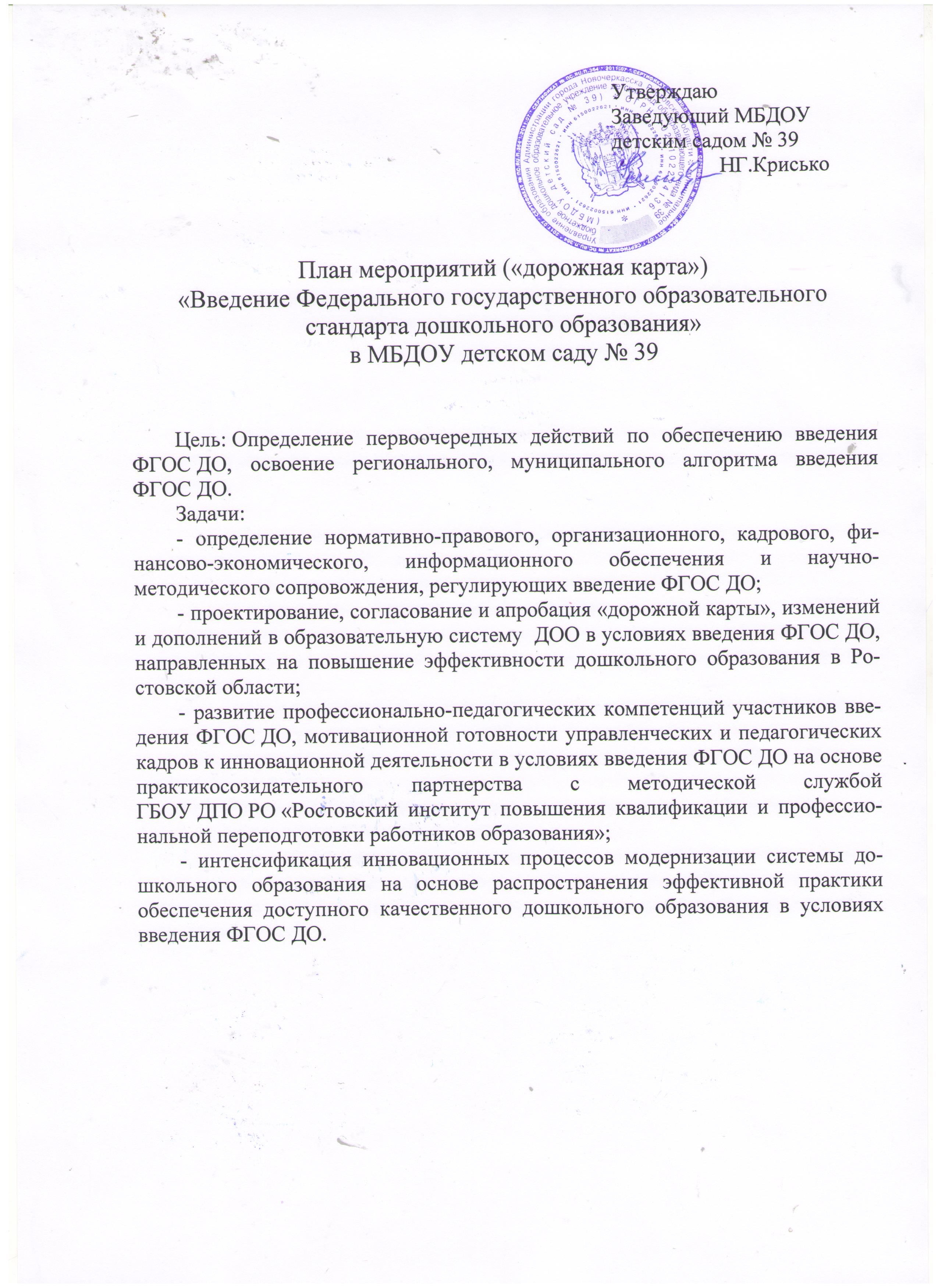 № п/п№ п/пМероприятияМероприятияСрокиОжидаемые результатыНормативно-правовое и организационное обеспечение введения ФГОС ДОНормативно-правовое и организационное обеспечение введения ФГОС ДОНормативно-правовое и организационное обеспечение введения ФГОС ДОНормативно-правовое и организационное обеспечение введения ФГОС ДОНормативно-правовое и организационное обеспечение введения ФГОС ДОНормативно-правовое и организационное обеспечение введения ФГОС ДО1.1.Создание рабочей группы по введению ФГОС ДОСоздание рабочей группы по введению ФГОС ДОСоздание рабочей группы по введению ФГОС ДОянварь-апрель 2014Формирование  рабочей группы, разработка положения о ее деятельности 1.2.Формирование нормативной правовой базы введения ФГОС ДО в МБДОУ детском садуФормирование нормативной правовой базы введения ФГОС ДО в МБДОУ детском садуФормирование нормативной правовой базы введения ФГОС ДО в МБДОУ детском садуянварь-май 2014Подготовка приказов, локальных актов, регламентирующих переход на ФГОС ДОПриведение должностных инструкций работников дошкольных образовательных организаций в соответствие с требованиями ФГОС ДО.Определение основных направлений деятельности дошкольных образовательных организаций  в соответствии с требованиями ФГОС ДО. Внесение изменений и дополнений в документы, регламентирующие деятельность дошкольного образовательного учреждения;1.3.Мониторинг условий реализации ФГОС ДОМониторинг условий реализации ФГОС ДОМониторинг условий реализации ФГОС ДОмай 2014 Результатам мониторинга условий реализации ФГОС ДООценка степени готовности ДОО к реализации ФГОС ДО1.4.Разработка и утверждение плана-графика поэтапного введения ФГОС ДО Разработка и утверждение плана-графика поэтапного введения ФГОС ДО Разработка и утверждение плана-графика поэтапного введения ФГОС ДО июнь 2014План-график поэтапного введения ФГОС ДО 1.5.Мониторинг образовательных потребностей и профессиональных затруднений педагогов ДОО в связи с введением ФГОС ДОМониторинг образовательных потребностей и профессиональных затруднений педагогов ДОО в связи с введением ФГОС ДОМониторинг образовательных потребностей и профессиональных затруднений педагогов ДОО в связи с введением ФГОС ДОмай 2014Мониторинг образовательных потребностей и профессиональных затруднений педагогов ДОО в связи с введением ФГОС ДО.1.6.Определение наставников для молодых специалистов по обеспечению введения ФГОС ДООпределение наставников для молодых специалистов по обеспечению введения ФГОС ДООпределение наставников для молодых специалистов по обеспечению введения ФГОС ДО 2014- 2015гФормирование и развитие системы наставничества в ДОО в целях повышения эффективности деятельности педагогов по введению ФГОС ДО1.7.Обеспечение психолого-педагогической поддержки семьи и повышение компетентности родителей в вопросах развития и образования, укрепления здоровья детейОбеспечение психолого-педагогической поддержки семьи и повышение компетентности родителей в вопросах развития и образования, укрепления здоровья детейОбеспечение психолого-педагогической поддержки семьи и повышение компетентности родителей в вопросах развития и образования, укрепления здоровья детейпостоянноВзаимодействие с родителями по вопросам образования ребенка, вовлечение их в образовательную деятельность (план)Кадровое и методическое обеспечение внедрения ФГОС ДОКадровое и методическое обеспечение внедрения ФГОС ДОКадровое и методическое обеспечение внедрения ФГОС ДОКадровое и методическое обеспечение внедрения ФГОС ДОКадровое и методическое обеспечение внедрения ФГОС ДОКадровое и методическое обеспечение внедрения ФГОС ДО2.1.2.1.Организация повышения квалификации руководящих и педагогических работников 2014-2015 2014-2015 График повышения квалификации руководящих и педагогических работников Обеспечение достижения показателя «Повышение доли педагогических и руководящих работников государственных (муниципальных) дошкольных образовательных организаций, прошедших в течение последних трех лет повышение квалификации или профессиональную переподготовку, в общей численности педагогических и руководящих работников дошкольных образовательных организаций до 100 процентов к 2016 году»2.2.2.2.Методическое сопровождение педагогических работников в процессе введения ФГОС ДОпо мере публикации реестра примерных основных образовательных программ ДОпо мере публикации реестра примерных основных образовательных программ ДОРазработка и утверждение основной образовательной программы дошкольного образования (ООП ДО) с учетом примерных образовательных программ дошкольного образования на основе ФГОС ДО     Определение перечня вариативных примерных ООП ДО и методических пособий для использования в образовательном процессе ДОО в соответствии с ФГОС ДО (на основе реестра)2014- 20152014- 2015Создание модели (моделей) образовательного процесса в ДОО в соответствии с возрастными и индивидуальными особенностями воспитанников на основе ФГОС ДО2014-20182014-2018Планирование и оснащение образовательного пространства ДОО содержательно-насыщенными средствами (в том числе техническими) и материалами обучения и воспитания в соответствии с ФГОС ДО2.3.2.3.Проведение аттестации педагогических и руководящих работников ДОО2014-20152014-2015План-график прохождения аттестации педагогических и руководящих работников ДОО2.4.2.4.Деятельность рабочей группы, проведение конференций, круглых столов, семинаров, мастер-классов и других форм работы по проблемам введения ФГОС ДО2014-20182014-2018Организация деятельности рабочей группы, проведение конференций, круглых столов, семинаров, мастер-классов и других форм работы по проблемам введения ФГОС ДОСоздание условий для участия педагогических работников в учебно-методических объединениях, мероприятиях по вопросам введения ФГОС ДОФинансово-экономическое и материально-техническое обеспечение внедрения ФГОС ДОФинансово-экономическое и материально-техническое обеспечение внедрения ФГОС ДОФинансово-экономическое и материально-техническое обеспечение внедрения ФГОС ДОФинансово-экономическое и материально-техническое обеспечение внедрения ФГОС ДОФинансово-экономическое и материально-техническое обеспечение внедрения ФГОС ДОФинансово-экономическое и материально-техническое обеспечение внедрения ФГОС ДО3.1.3.1.Разработка порядка (методики) расчета нормативов затрат на обеспечение государственных гарантий реализации прав на получение общедоступного и бесплатного дошкольного образования в МБДОУ детском саду № 39, реализующего программы дошкольного образованияРазработка порядка (методики) расчета нормативов затрат на обеспечение государственных гарантий реализации прав на получение общедоступного и бесплатного дошкольного образования в МБДОУ детском саду № 39, реализующего программы дошкольного образования2013-2014Формирование нормативно-правовой базы для обеспечения государственных гарантий реализации прав на получение общедоступного и бесплатного дошкольного образованияУтверждение нормативов затрат на обеспечение государственных гарантий реализации прав на получение общедоступного и бесплатного дошкольного образования Утверждение нормативов затрат на обеспечение государственных гарантий реализации прав на получение общедоступного и бесплатного дошкольного образования 2014Формирование нормативно-правовой базы для обеспечения государственных гарантий реализации прав на получение общедоступного и бесплатного дошкольного образованияРазработка порядка предоставления субвенций местным бюджетам на обеспечение государственных гарантий реализации прав на получение общедоступного и бесплатного дошкольного образования муниципальных дошкольных образовательных и общеобразовательных организацияхРазработка порядка предоставления субвенций местным бюджетам на обеспечение государственных гарантий реализации прав на получение общедоступного и бесплатного дошкольного образования муниципальных дошкольных образовательных и общеобразовательных организациях2013Формирование нормативно-правовой базы для обеспечения государственных гарантий реализации прав на получение общедоступного и бесплатного дошкольного образования3.2.3.2.Оснащение образовательного пространства средствами обучения и воспитания в соответствии с требованиями ФГОС ДООснащение образовательного пространства средствами обучения и воспитания в соответствии с требованиями ФГОС ДО2014-2016Определение потребности в необходимых средствах обучения и воспитания (в том числе технических), материалах (в том числе расходных) в соответствии с основными видами детской деятельности и требованиями ФГОС ДО3.3.3.3.Мониторинг образовательного пространства ДОО в соответствии с требованиями ФГОС ДОМониторинг образовательного пространства ДОО в соответствии с требованиями ФГОС ДОапрель-май 2015Наличие в ДОО средств обучения и воспитания (в том числе технических), материалов (в том числе расходных) в соответствии с основными видами детской деятельности и требованиями ФГОС ДО3.4.3.4.Мониторинг финансового обеспечения реализации прав граждан на получение общедоступного и бесплатного дошкольного образования в условиях введения ФГОС ДОМониторинг финансового обеспечения реализации прав граждан на получение общедоступного и бесплатного дошкольного образования в условиях введения ФГОС ДОапрель-май 2015Создание условий для реализации прав граждан на получение общедоступного и бесплатного дошкольного образования в условиях введения ФГОС ДОИнформационное обеспечение внедрения ФГОС ДОИнформационное обеспечение внедрения ФГОС ДОИнформационное обеспечение внедрения ФГОС ДОИнформационное обеспечение внедрения ФГОС ДОИнформационное обеспечение внедрения ФГОС ДОИнформационное обеспечение внедрения ФГОС ДО4.1.4.1.Доведение нормативных правовых и программно-методических документов по введению ФГОС ДО до сведения всех заинтересованных лицДоведение нормативных правовых и программно-методических документов по введению ФГОС ДО до сведения всех заинтересованных лицпостоянноИнформирование педагогов, родителей (законных представителей) и всех заинтересованных лиц о нормативных правовых и программно-методических документах по введению ФГОС ДО4.2.4.2.Организация общественных обсуждений документов и вопросов реализации ФГОС ДО Организация общественных обсуждений документов и вопросов реализации ФГОС ДО по мере необходимостиПроведение методических мероприятий по вопросам введения ФГОС ДОПроведение педагогических советов и других форм методической работы в ДОО по обсуждению реализации ФГОС ДО4.3.4.3.Освещение в СМИ, на сайтах в сети Интернет хода реализации ФГОС ДООсвещение в СМИ, на сайтах в сети Интернет хода реализации ФГОС ДОпостоянноПодготовка публикаций в СМИ, размещение на сайтах ДОО информации по вопросам реализации ФГОС ДО